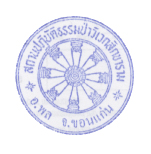        ขอเชิญร่วมทอดผ้าป่าสามัคคี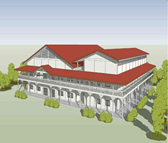    สร้างศาลาปฏิบัติธรรม รวมใจสามัคคีณ สถานปฏิบัติธรรมป่าวิเวกสิกขาราม  อ.พล  จ.ขอนแก่น	วันอาทิตย์ที่ ๗ เมษายน พ.ศ. ๒๕๖๒  เวลา ๑๑.๐๐ น.         เนื่องในโอกาสวันจักรี ซึ่งอำเภอพลเป็นสถานที่ที่เจ้าพระยาจักรี(พระยศในขณะนั้น) ได้มาตั้งทัพรวมพลจะไปปราบพระเจ้ากรุงเวียงจันทร์  เพื่อรำลึกถึงพระมหากรุณาธิคุณของพระองค์ จึงขอเชิญพุทธบริษัททุกท่านร่วมปฏิบัติธรรม บำเพ็ญกุศล  ทาน ศีล ภาวนา และร่วมเป็นเจ้าภาพสร้างศาลาปฏิบัติธรรม รวมใจสามัคคี ถวายเป็นพระราชกุศลแด่พระองค์  ราชวงศ์จักรีและบุรพกษัตริย์บนแผ่นดินไทยทุกพระองค์         ขออานุภาพสมเด็จพระพุทธเจ้าองค์ปฐมสิขีทศพลที่ ๑  พระพุทธเจ้าทุกๆพระองค์  พระปัจเจกพุทธเจ้า พระรัตนตรัย อำนาจบุญกุศลที่ได้ทำในครั้งนี้  ขอให้ภัยอันตรายทั้งปวงสลายไป ขอให้บ้านเมืองสงบ  ให้ประชาชนทั้งหลาย มีจิตเป็นกุศล  อยู่ในศีลในธรรม  มีสัมมาทิฏฐิ    และขอให้ท่านทั้งหลายมีความเจริญทั้งทางโลก  และทางธรรม  พ้นจากกองทุกข์  เข้าถึงพระนิพพาน.                                      คณะพุทธบริษัทสมเด็จพระพุทธเจ้าองค์ปฐมสิขีทศพลที่ ๑กำหนดการวันที่  ๖ เม.ย. ๖๒ – ๘ เม.ย. ๖๒ บวชเนกขัมมะชีพราหมณ์ ปฏิบัติธรรมในโอกาสวันจักรีวันที่  ๗ เม.ย. ๖๒   เวลา ๙.๐๐ น.    ตั้งกองผ้าป่าสามัคคีสร้างศาลาปฏิบัติธรรม                                เวลา ๑๑.๐๐ น. ถวายภัตตาหารเพล  ถวายผ้าป่าสามัคคีฯ                    กรวดน้ำอุทิศบุญกุศล  ให้ญาติทุกภพทุกชาติ  เปรต  สัมภเวสี                   เทวดา  พรหม ทั้ง ๓ โลก และอธิษฐานขอพรพระ                       หมายเหตุ  ท่านที่ไม่สามารถมาร่วมงานได้   สามารถโอนปัจจัยเข้าบัญชี   1.พระวิชัย ศิริผลหลาย  ธ.ทหารไทย  บัญชีฝากไม่ประจำ  สาขาบ้านไผ่    เลขที่ 384-2-38156-22.พระวิชัย  ศิริผลหลาย   ธ.ไทยพาณิชย์  บัญชีออมทรัพย์  สาขาเมืองพล  เลขที่  792-213143-4     และกรุณาแจ้งให้ทราบด้วย  เพื่อจะได้นำปัจจัยเข้ากองผ้าป่า  ที่เบอร์โทรแม่ชีรุ่ง 08-4603-0946  